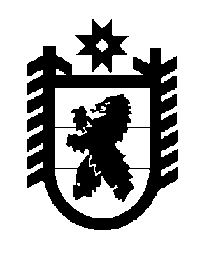 Российская Федерация Республика Карелия    ПРАВИТЕЛЬСТВО РЕСПУБЛИКИ КАРЕЛИЯРАСПОРЯЖЕНИЕ                                от  27 июня 2014 года № 389р-Пг. Петрозаводск Рассмотрев предложение Государственного комитета Республики Карелия по управлению государственным имуществом и организации закупок, учитывая решение Совета Кемского муниципального района 
от 27 марта 2014 года  № 41-2/376 «Об утверждении перечня  государственного имущества Республики Карелия, предлагаемого к передаче  в муниципальную собственность Кемского муниципального района», в соответствии с Законом Республики Карелия от 2 октября 
1995 года № 78-ЗРК «О порядке передачи объектов государственной собственности Республики Карелия в муниципальную собственность» передать в муниципальную собственность  Кемского муниципального района от Бюджетного учреждения «Национальная библиотека Республики Карелия» государственное имущество Республики Карелия согласно приложению к настоящему распоряжению.           ГлаваРеспублики  Карелия                                                             А.П. ХудилайненПриложение к распоряжениюПравительства Республики Карелияот 27 июня 2014 года № 389р-ППеречень государственного имущества Республики Карелия, передаваемого в муниципальную собственность Кемского муниципального района____________________№ п/пНаименование имуществаКоличество, экземпляровОбщая стоимость, рублей1.Большая Российская энциклопедия. Том 19911043,722.Большая Российская энциклопедия. Том 20911043,723.Православная энциклопедия. Том 2743600,004.Православная энциклопедия. Том 2843600,005.Православная энциклопедия. Том 2943600,006.Сборник материалов горячей линии33000,00Итого3335887,44